Наименование проектаФото до реализации (при наличии)Фото после реализации202020202020Приобретение искусственной Новогодней ели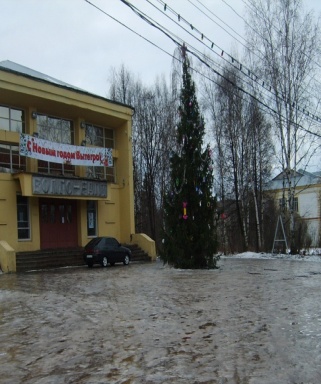 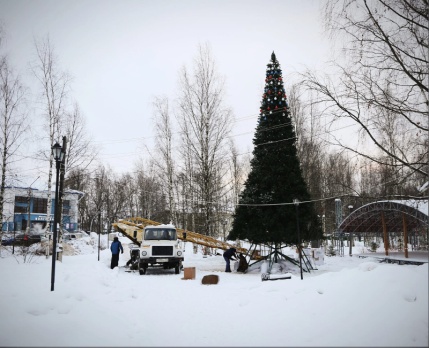 Разборка и очистка территории по адресу г. Вытегра, ул. Кирова д.16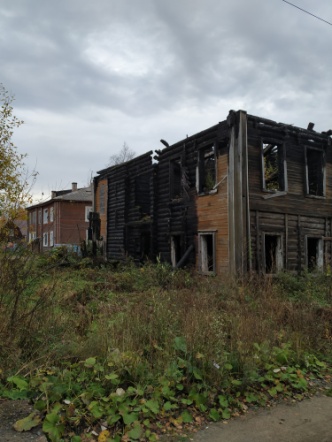 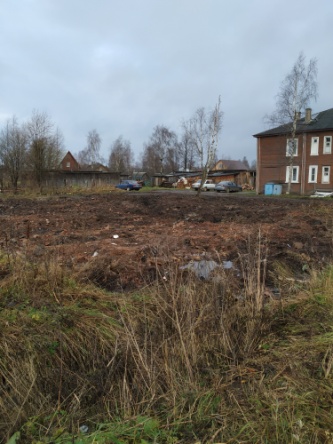 Текущий ремонт пожарного водоема у дома 3А по переулку Есенина в г. Вытегра, Вытегорского района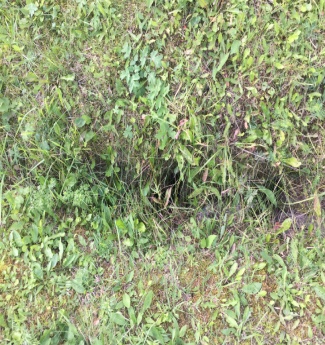 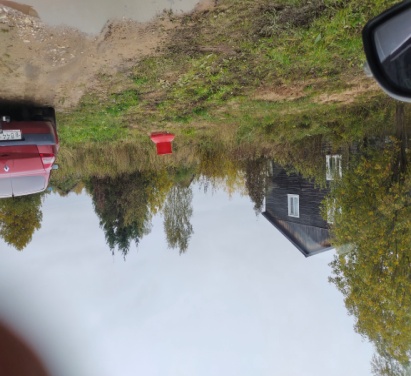 Текущий ремонт пожарного водоема у дома 32 по улице Буденного в г. Вытегра, Вытегорского района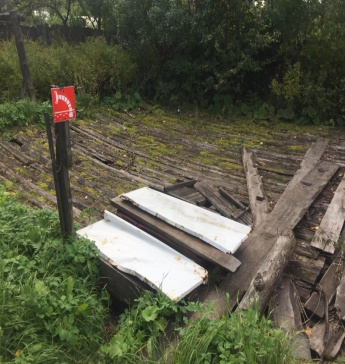 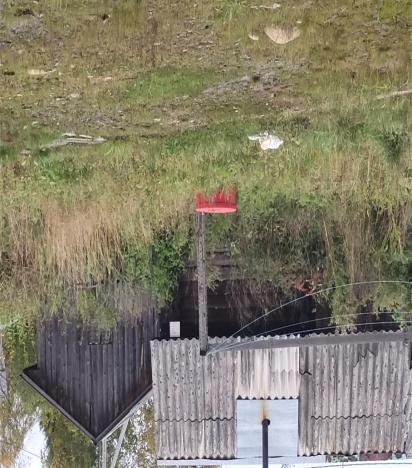 Текущий ремонт пожарного водоема у дома 9 по улице Плосконивская дорога в г. Вытегра, Вытегорского района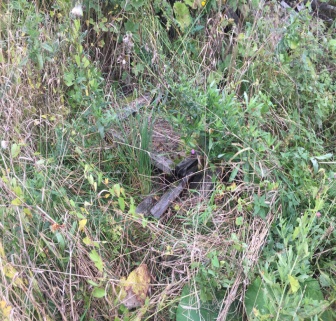 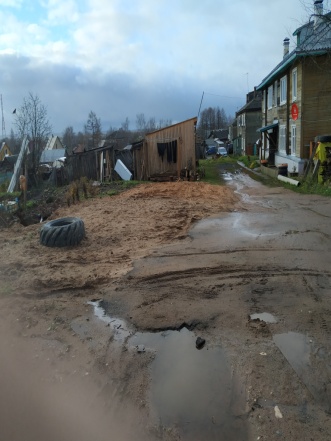 